 (naziv tijela) (adresa) (OIB) (kontakt osoba) (mjesto i datum)	MINISTARSTVO PROSTORNOGA UREĐENJA, GRADITELJSTVA I DRŽAVNE IMOVINEUlica Republike Austrije 2010000 ZAGREBPREDMET: Zahtjev za izdavanjem suglasnosti za zaključenje ugovora o zakupu nekretnine Zaokružiti:DA LI JE PRETHODNO ZATRAŽENA DODJELA NA UPORABU ODGOVARAJUĆE NEKRETNINE OD MINISTARSTVA PROSTORNOGA UREĐENJA, GRADITELJSTVA I DRŽAVNE IMOVINE:DA 			NEIZVOR FINANCIRANJA: DRŽAVNI PRORAČUN  posluje preko jedinstvenog račun državnog proračuna  ne posluje preko jedinstvenog računa državnog proračunaIZVANPRORAČUNSKI KORISNIKDRUGI IZVORI ( navesti): IZJAVA DA SU OSIGURANA SREDSTVA ZA ZAKUP I POKRIĆE OSTALIH TROŠKOVA PO OSNOVI KORIŠTENJA NEKRETNINE KROZ SVO VRIJEME TRAJANJA ZAKUPA				DA			NEDJELATNOST PODNOSITELJA ZAHTJEVA: LOKACIJA NEKRETNINE: NEKRETNINA:POSLOVNI PROSTOR DRUGO (navesti): 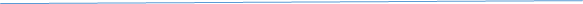 BROJ ZAPOSLENIH: POTREBNA POVRŠINA: Maksimalno do 15 m² radnog prostora po zaposleniku uvećano za prostor potreban za rad sa strankama i ostale prostore nužne za redovito obavljanje djelatnosti skladišni, arhivski i/ili sanitarni prostor i slično.SVRHA:OBRAZLOŽENJE: __________________________(potpis ovlaštene osobe i pečat)Prilozi:nacrt ugovoradruga ponuda ili prosjek cijena zakupnina za konkretno područje Ministarstvo financija, Porezna upravazemljišnoknjižni izvadak Potvrda Ministarstva financija, Porezne uprave da zakupodavac nema dugovanja s osnove javnih davanja